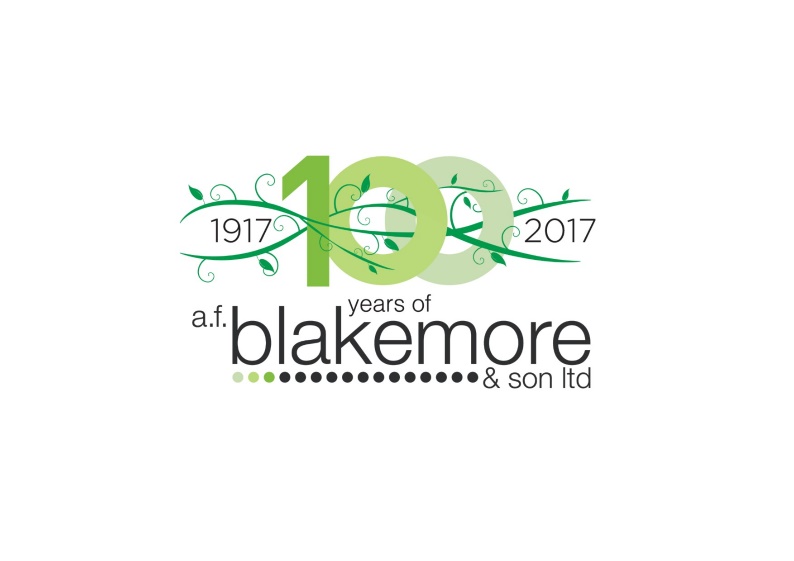 Celebrating 100 Years of A.F. Blakemore & Son LtdAs part of A.F. Blakemore’s 100-year anniversary communications, the company is shining the spotlight on 100 employees, past and present, with 100 Q&As.The purpose of this is to share colleagues’ journeys, memories and highlights and to give us a picture of how the business has grown and changed over the last 100 years. Each month we will be featuring a selection of new faces on A.F. Blakemore’s Staff Zone (www.afblakemore.com/staff-zone/100-faces-of-af-blakemore), and then, in the summer, we will feature a selection of interviews in an A.F. Blakemore commemorative magazine. At the end of 2017 we will be creating a huge collage of the 100 faces to have been featured. If you would like to take part in this feature, please answer the following questions (a couple of sentences for each question is fine) and submit a photo of yourself. The photo can be from any stage of your career or from outside of work. It doesn’t have to be recent. Please return your Q&A and photo to your manager or email it to Communications Officer Rachel Adams (radams@afblakemore.com). 100 Faces Q&AName:Year you joined A.F. Blakemore:What do you remember about your first day?What roles have you undertaken?How has the company changed during your time here?What has been your most memorable moment?How do you see the future for A.F. Blakemore?